Демонстрационный вариантквалификационного экзаменадля учителей географииВ демонстрационном варианте представлены конкретные примеры заданий квалификационного экзамена для  педагогических работников.Назначение демонстрационного варианта -  дать представление о структуре квалификационного экзамена, количестве заданий, об их форме и  уровне сложности. ГБУ ВО « Региональный информационно- аналитический центр оценки качества образования»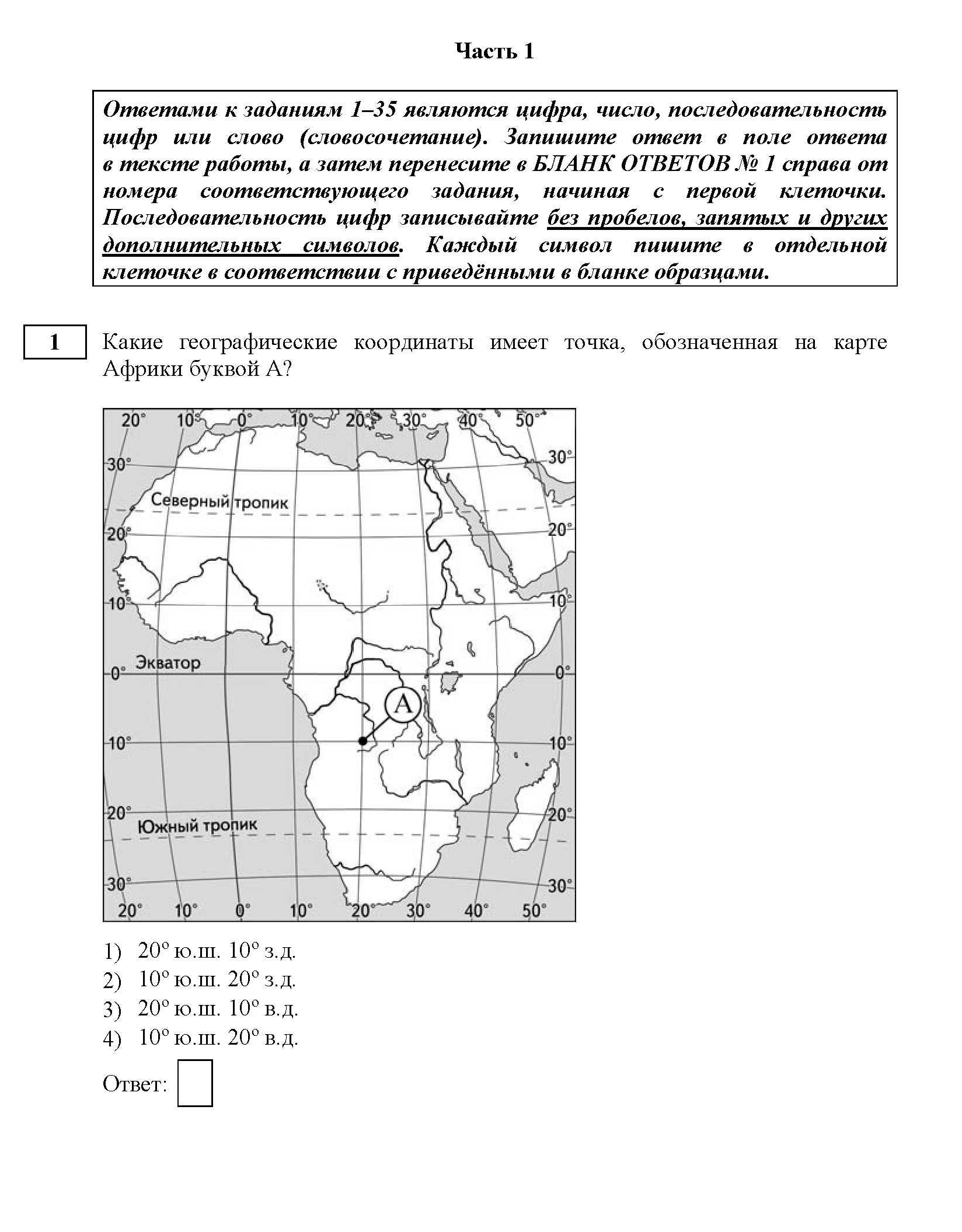 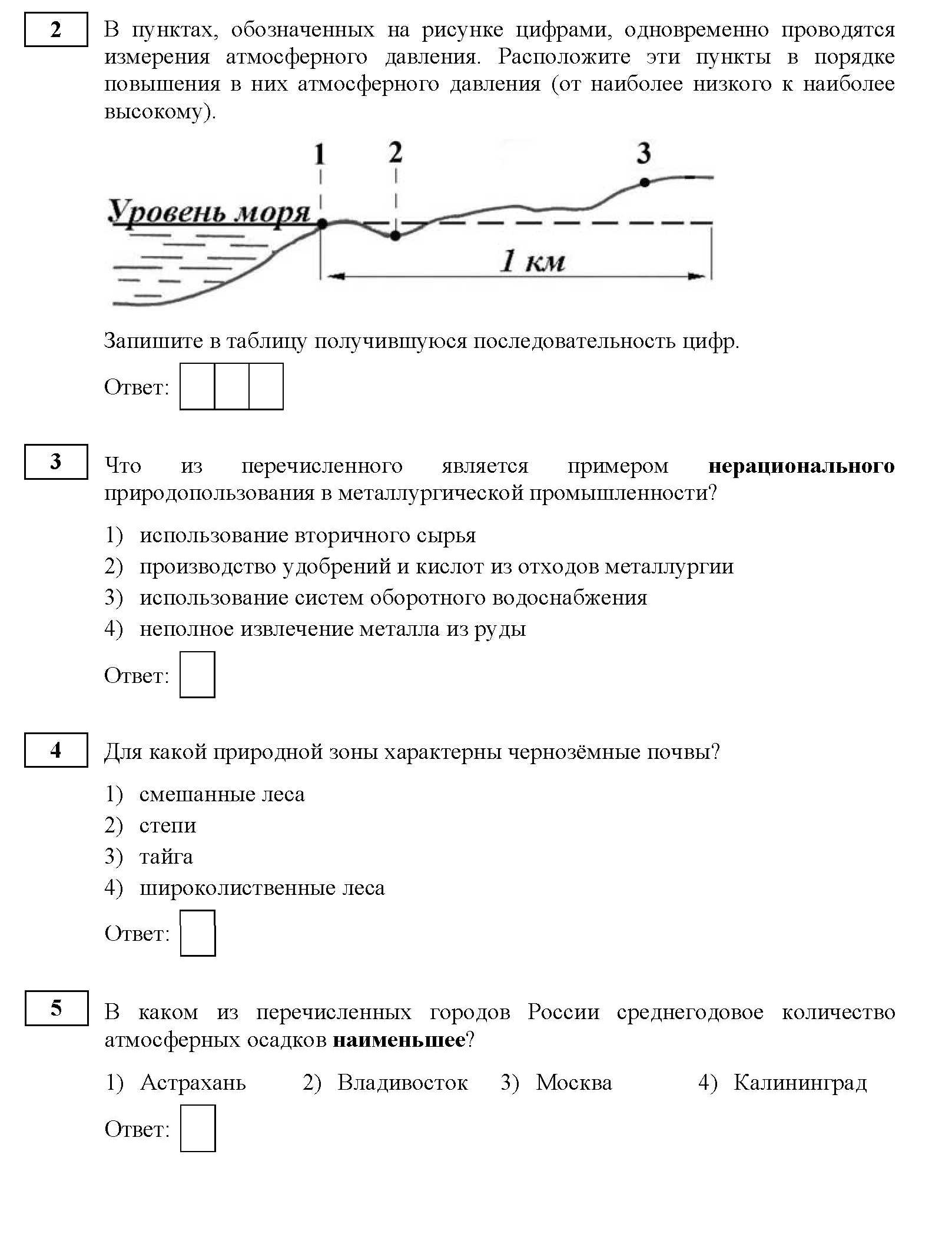 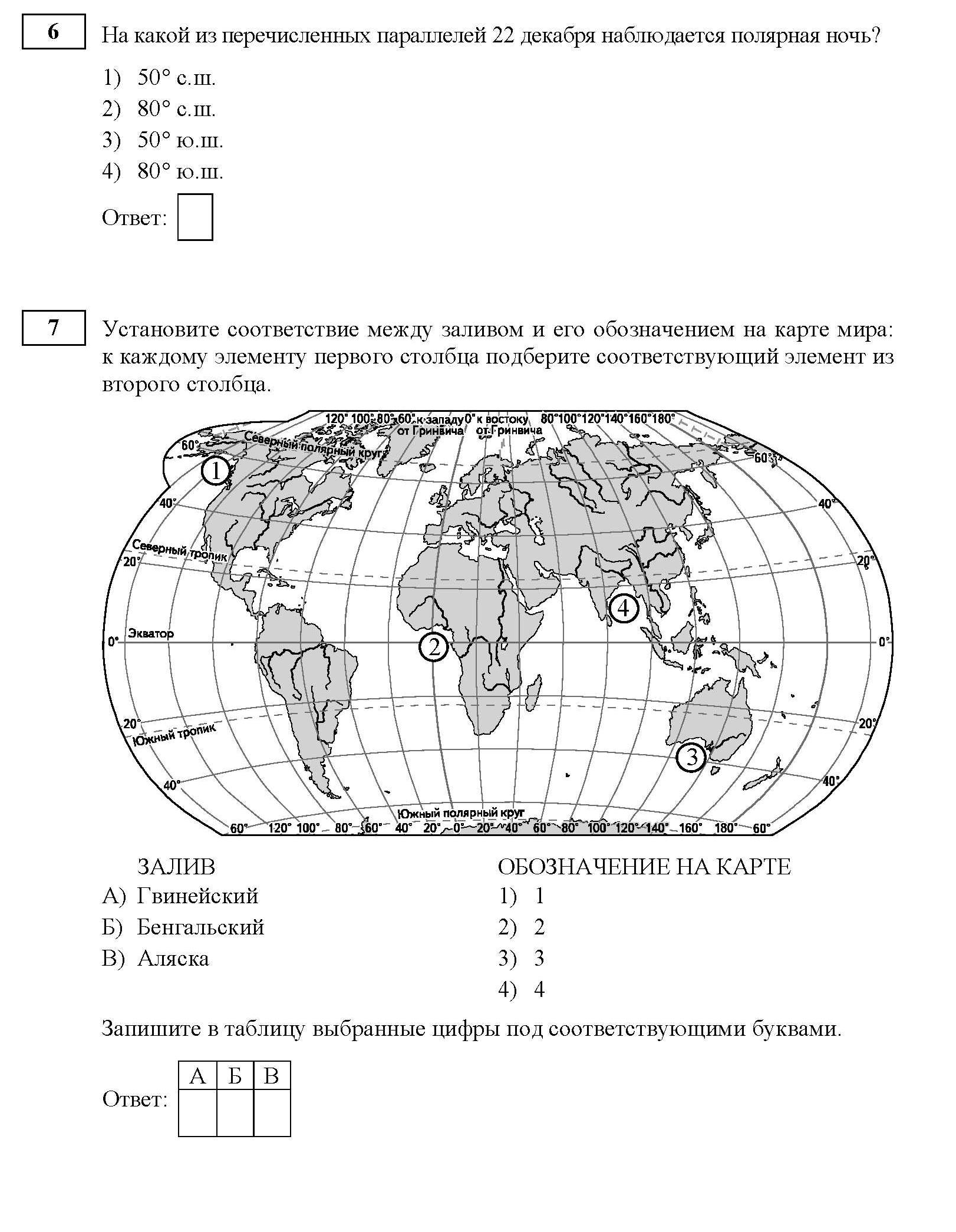 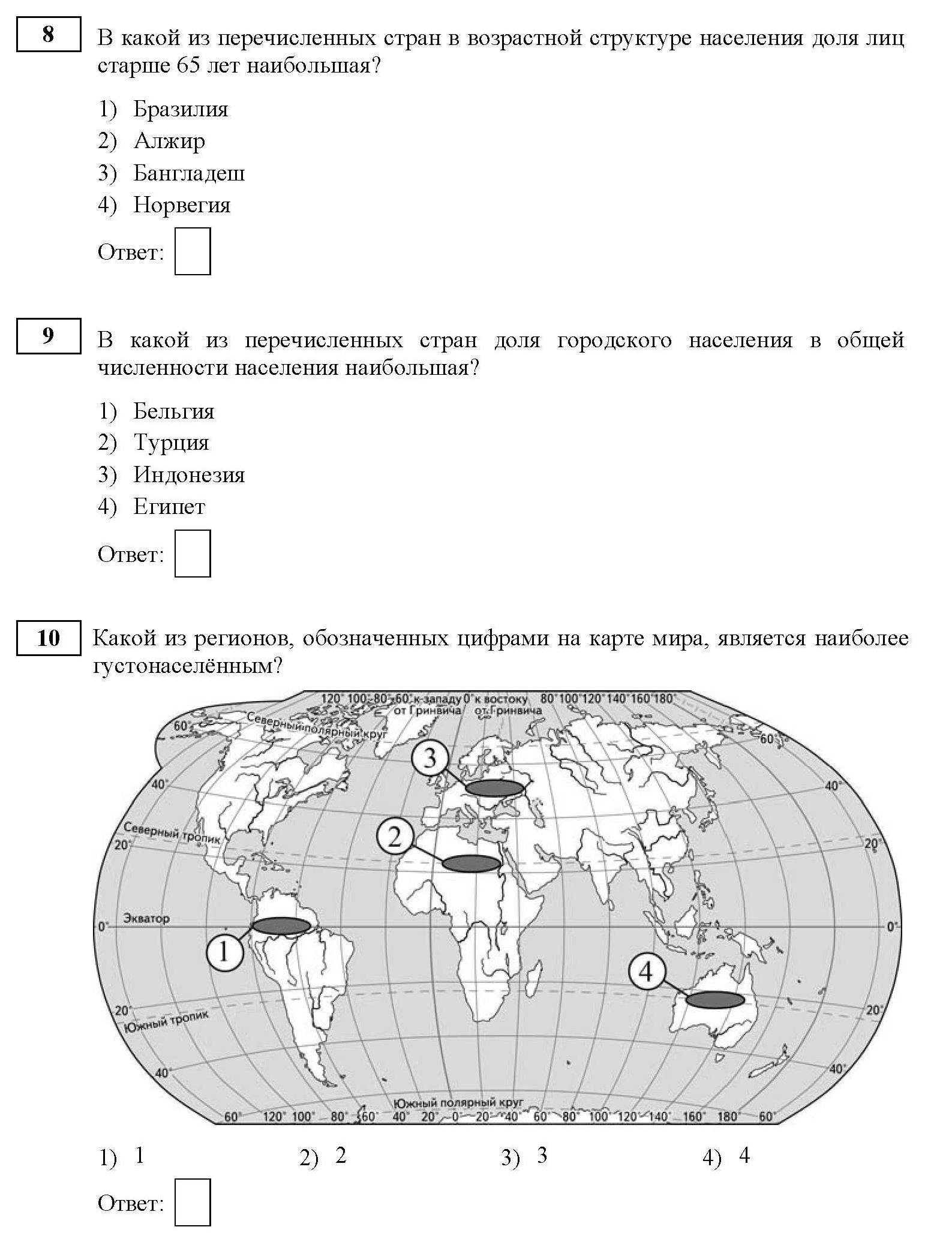 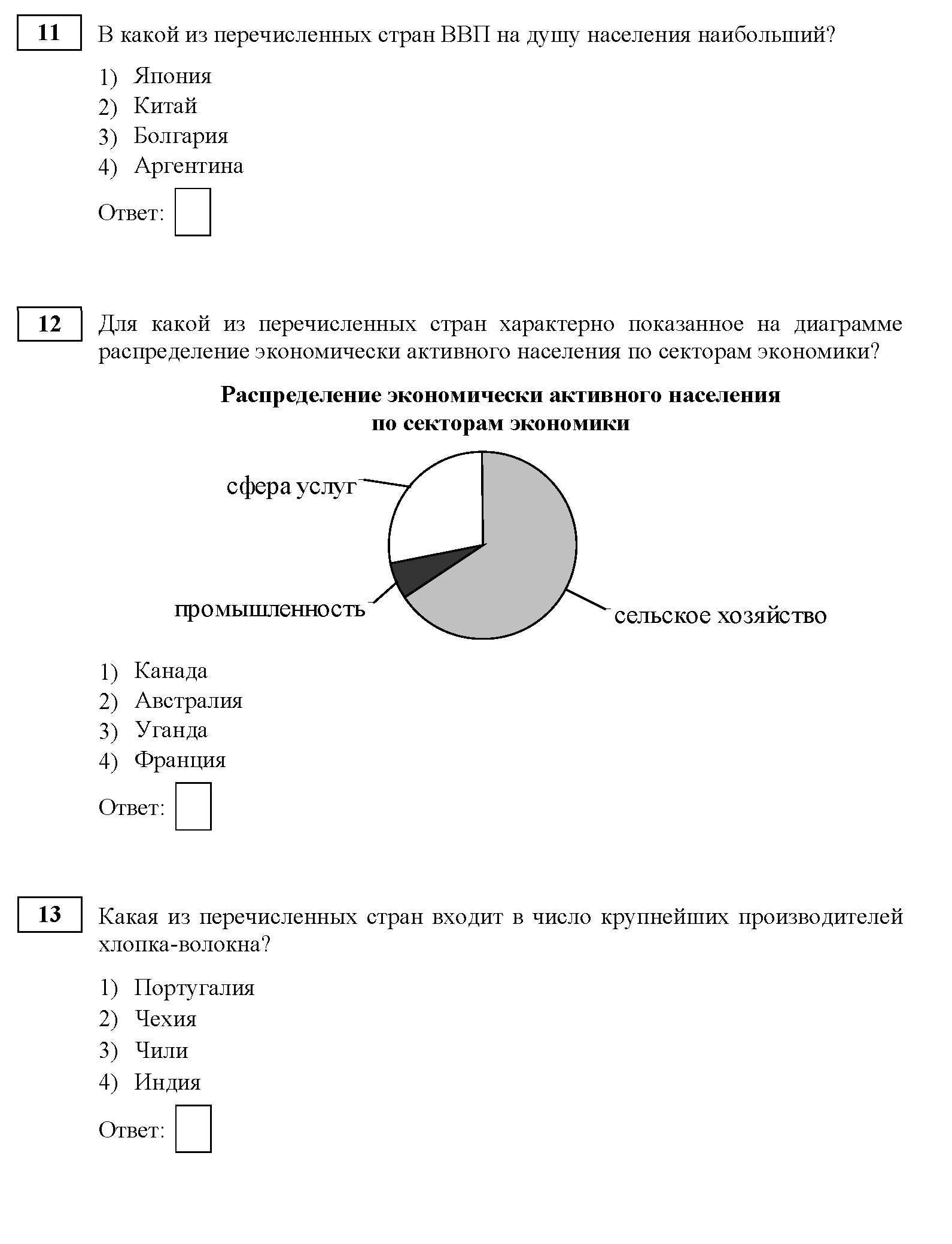 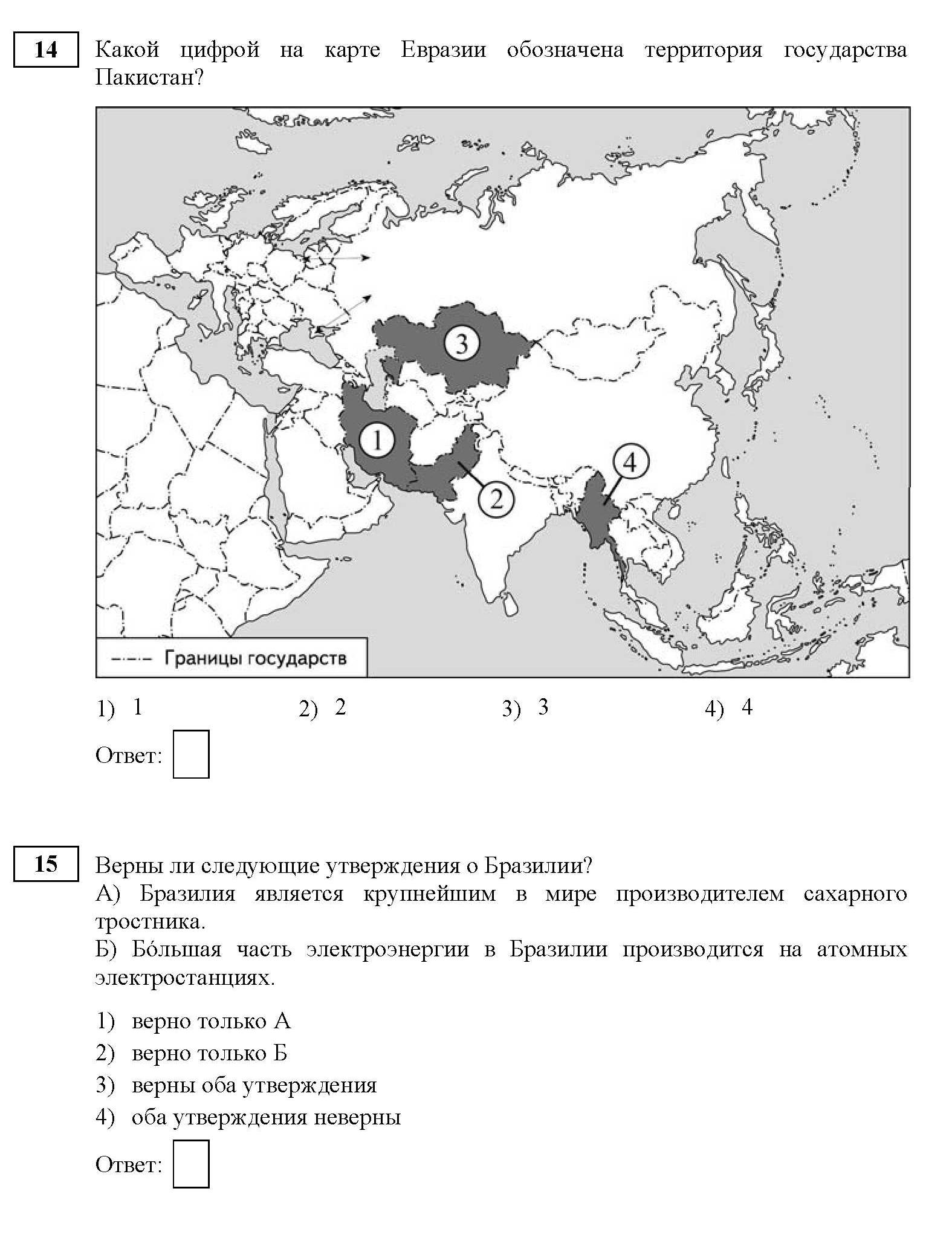 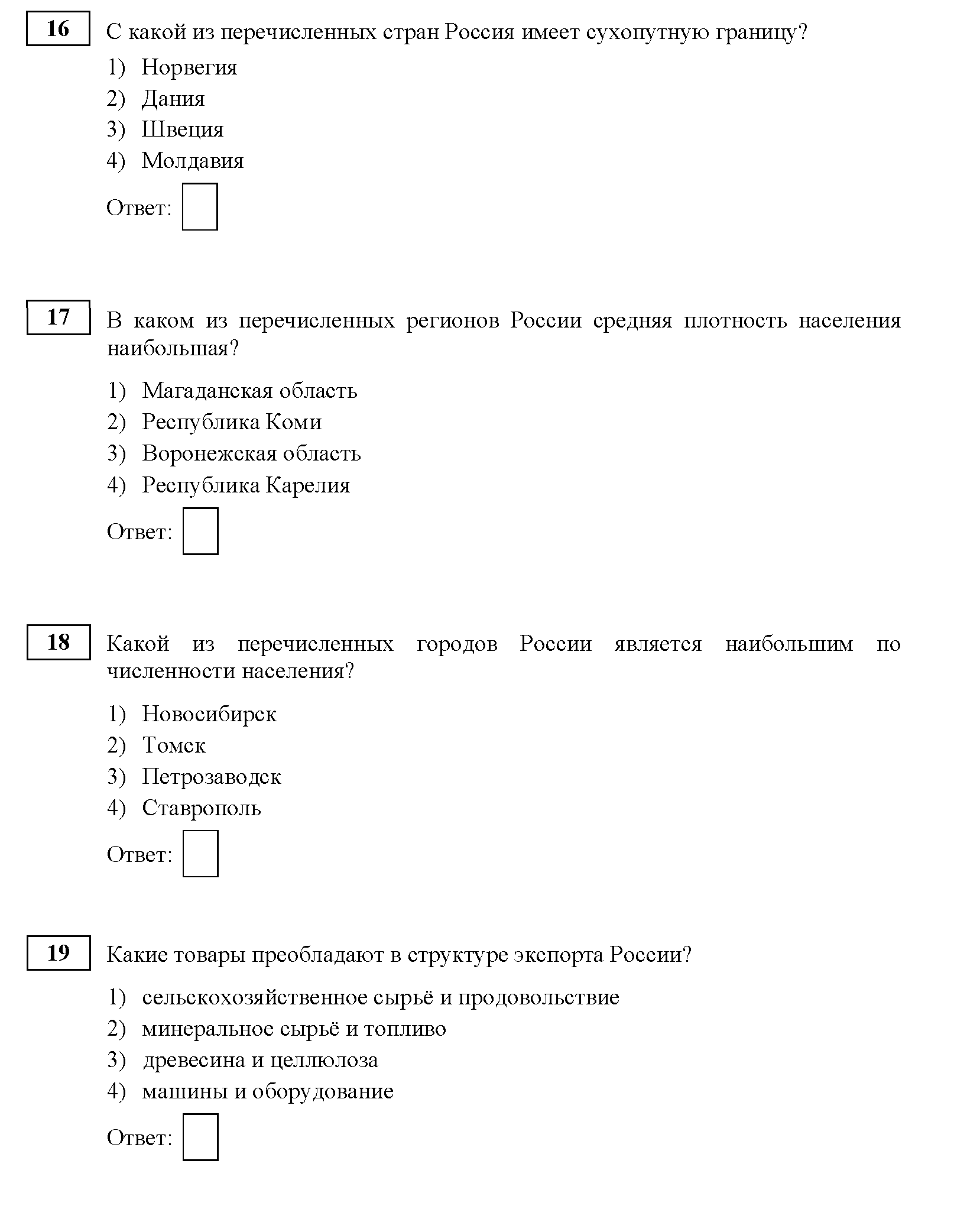 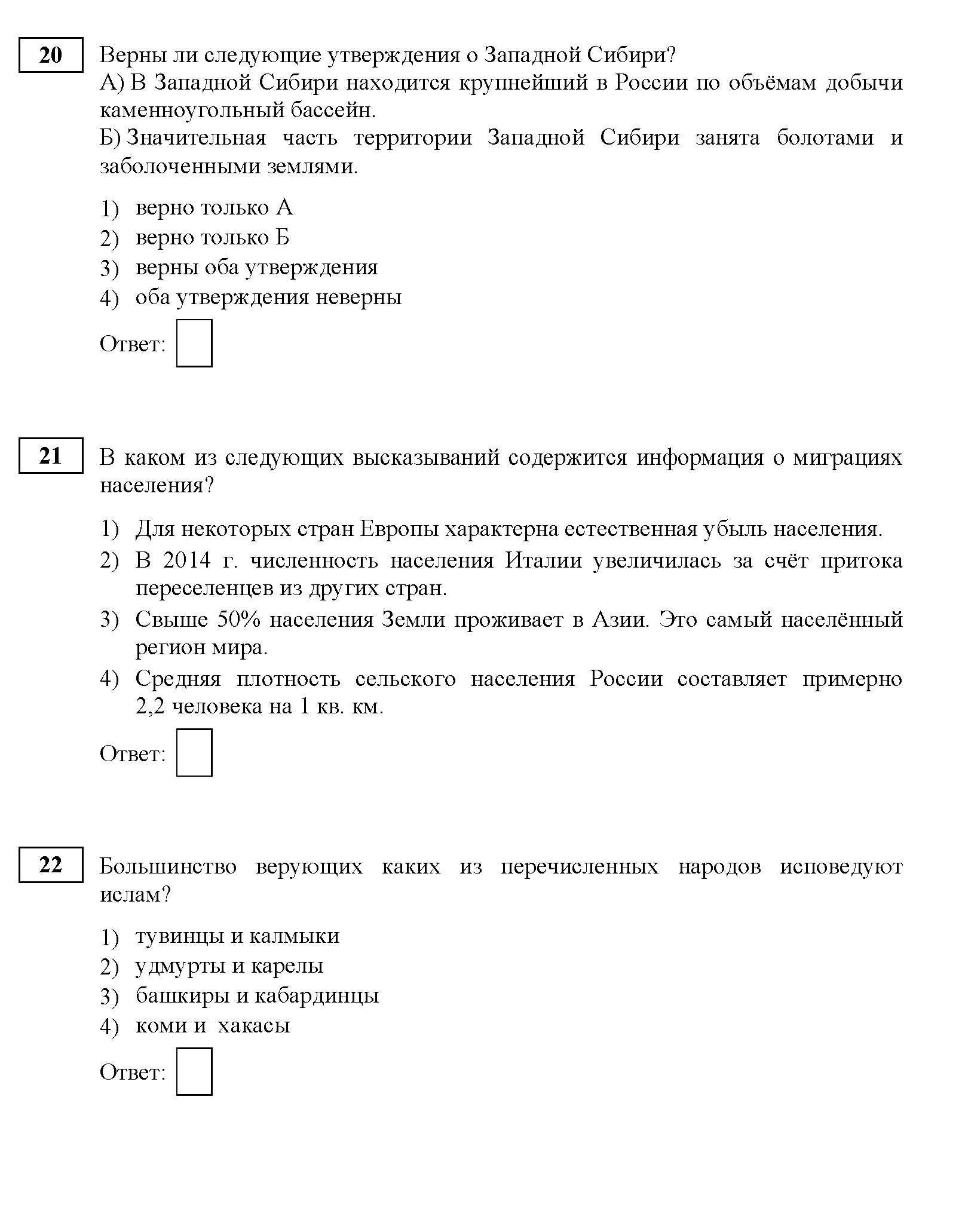 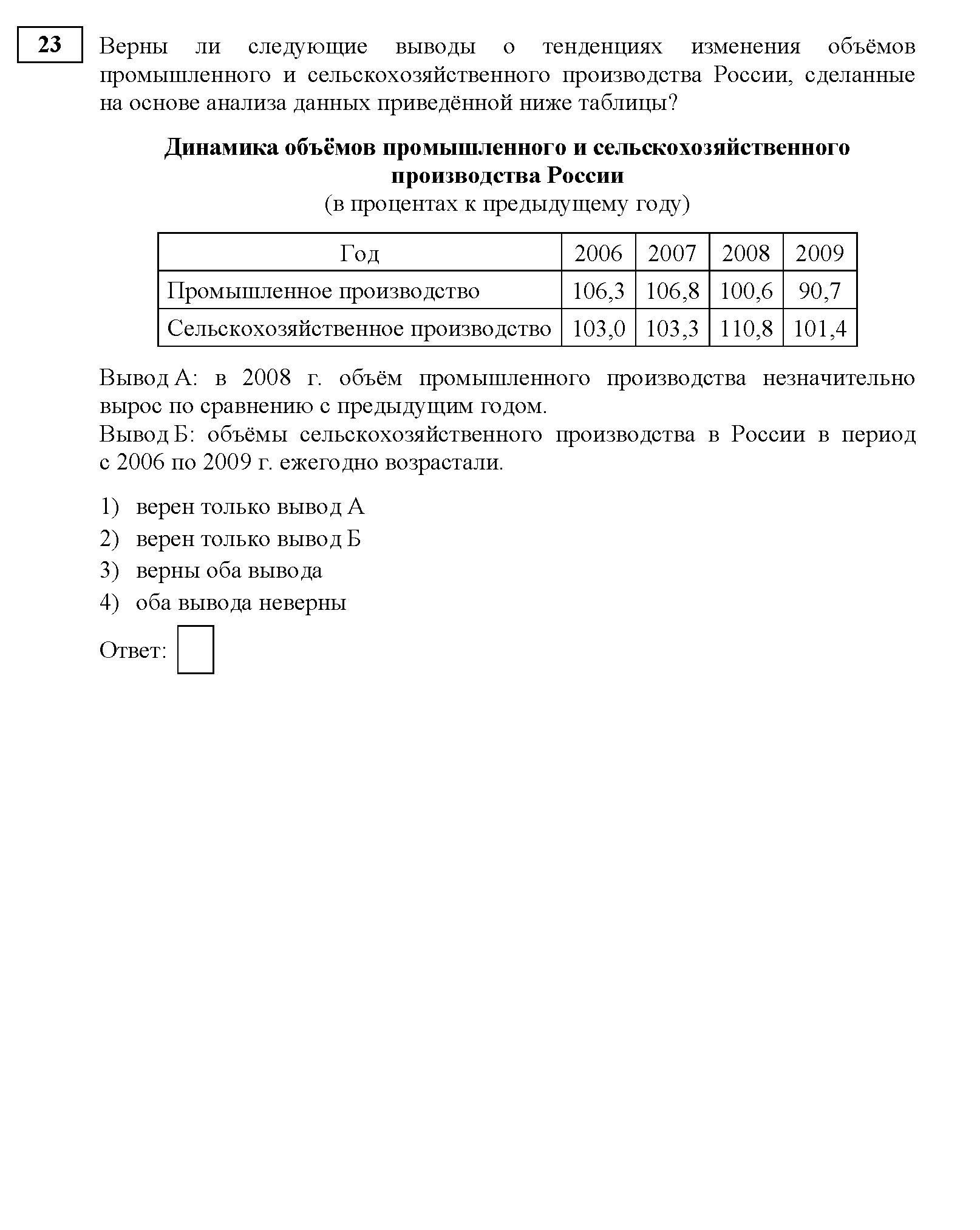 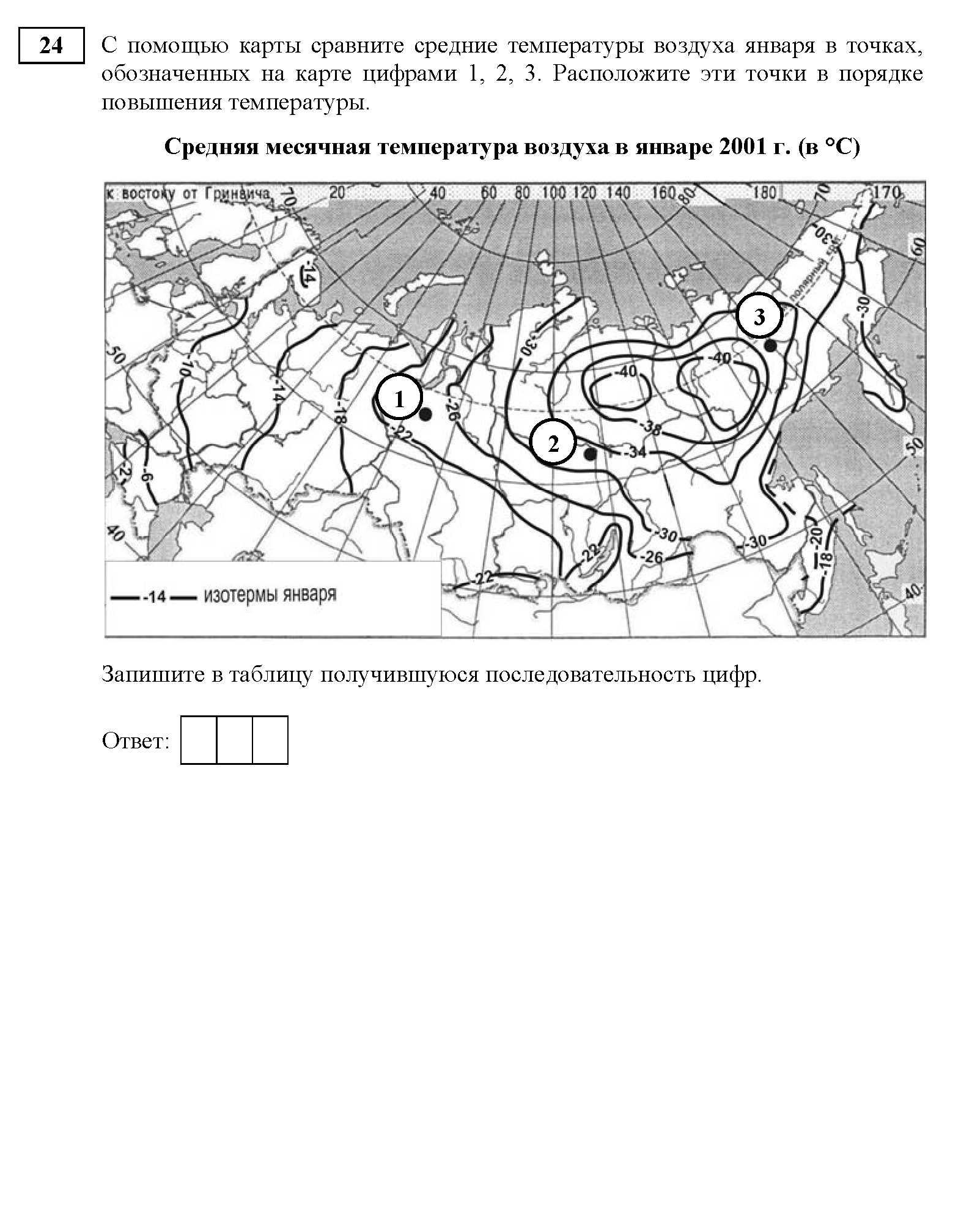 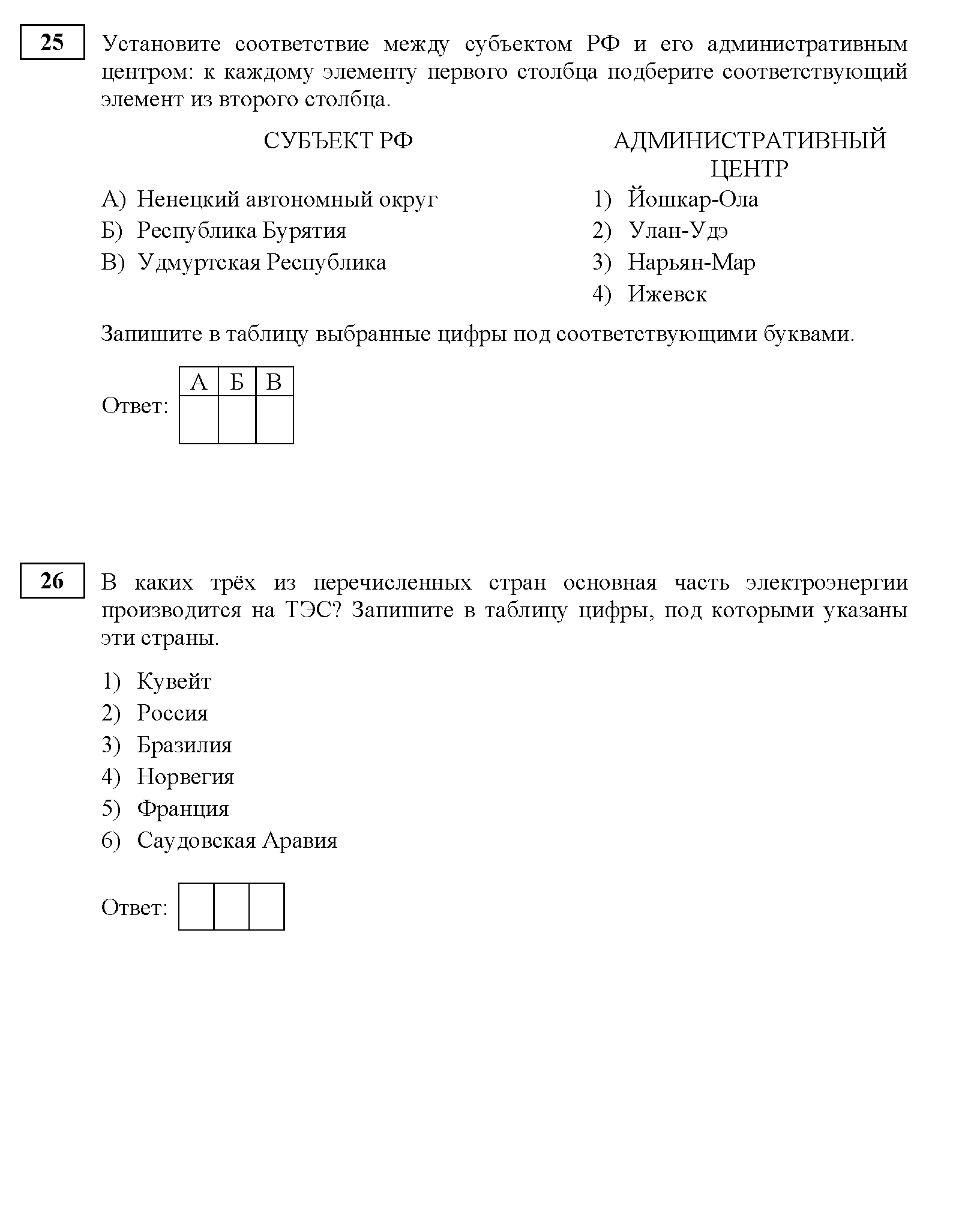 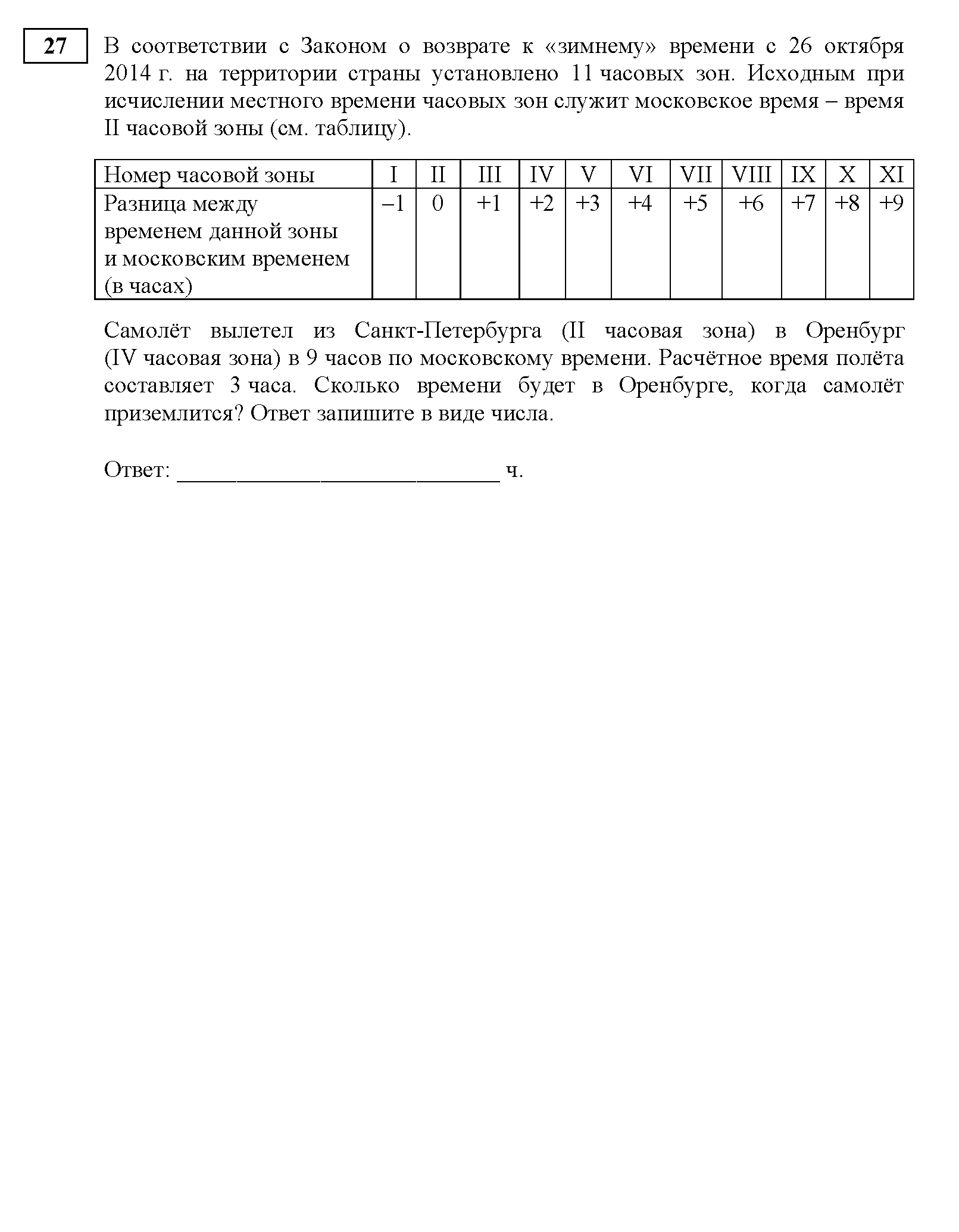 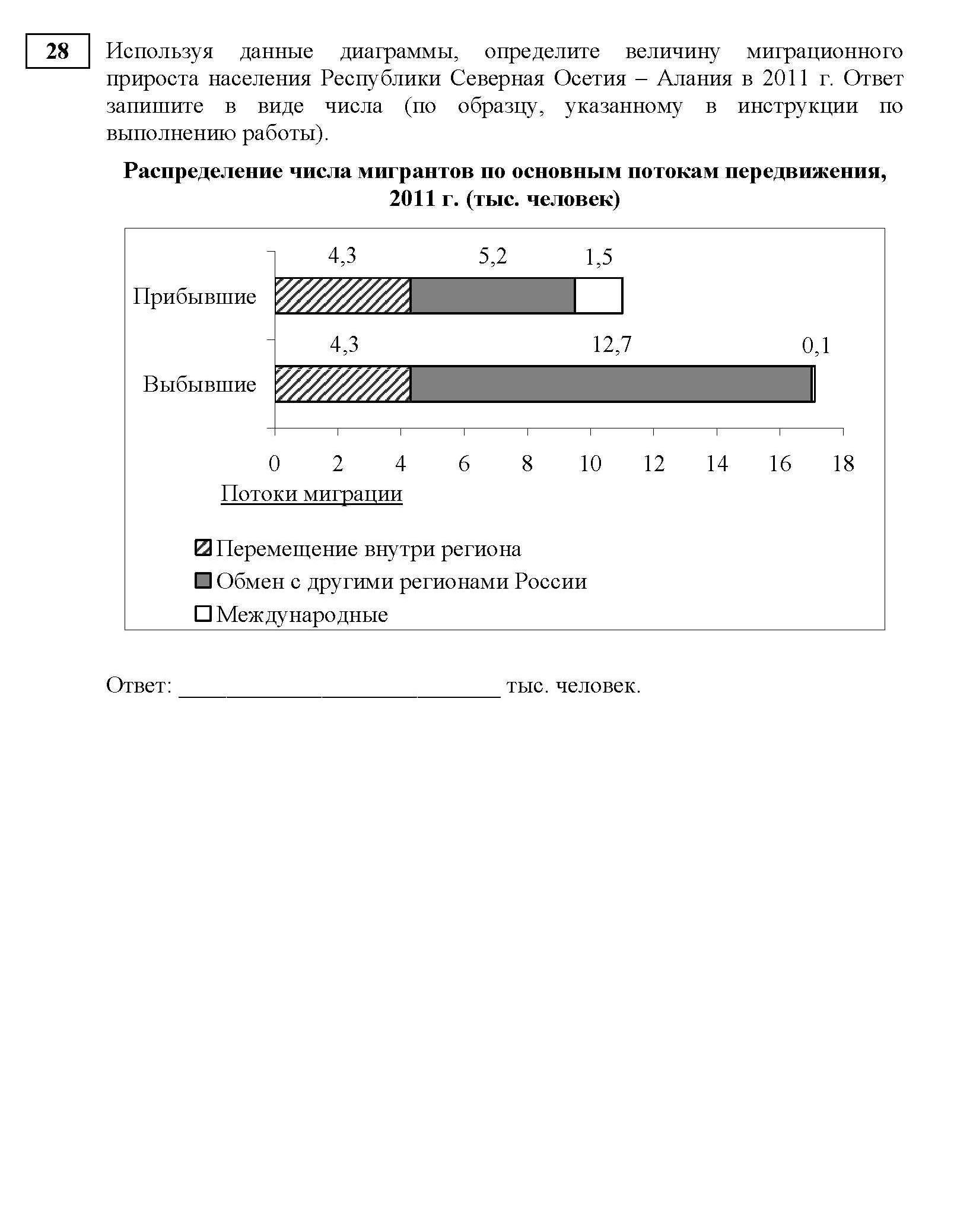 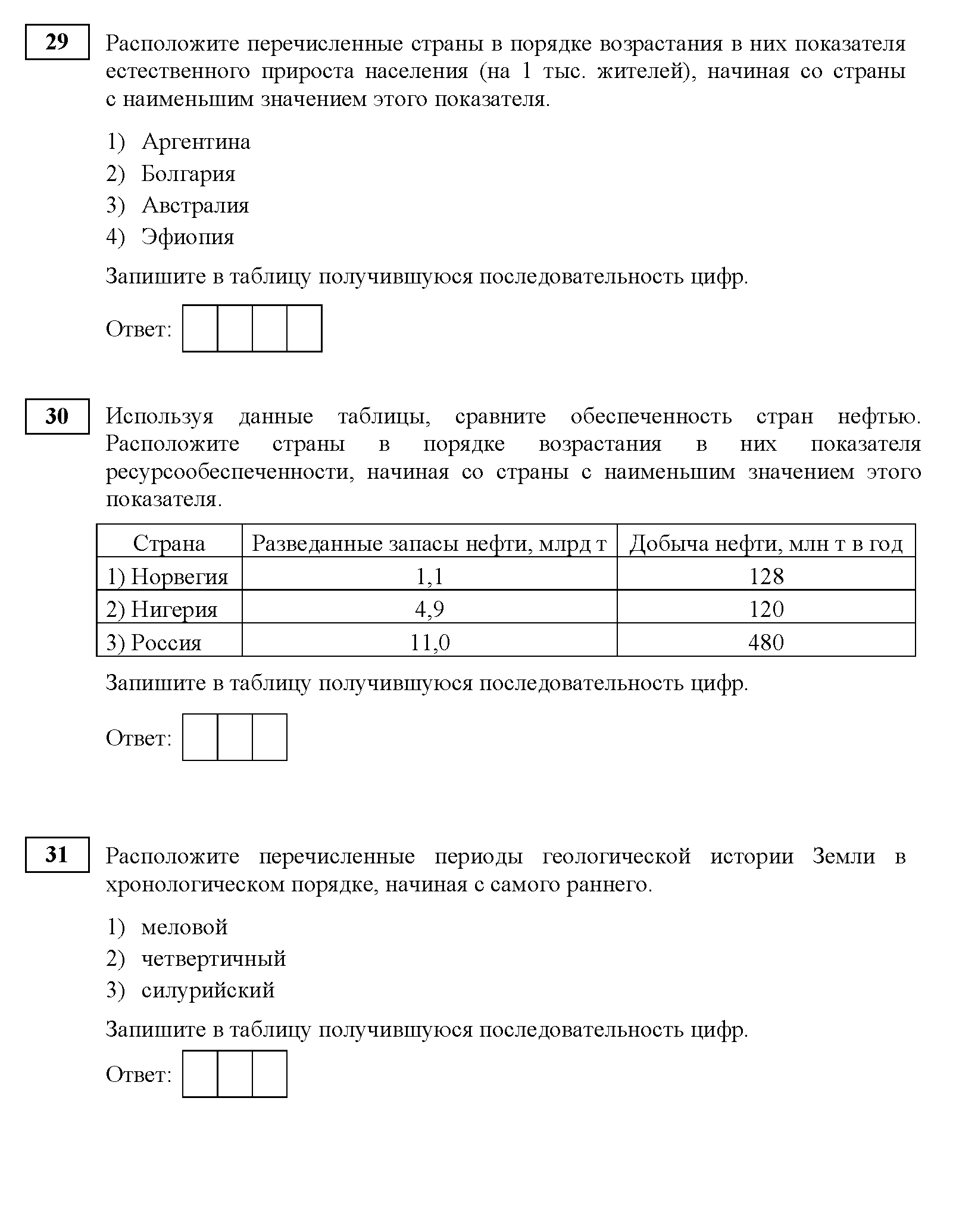 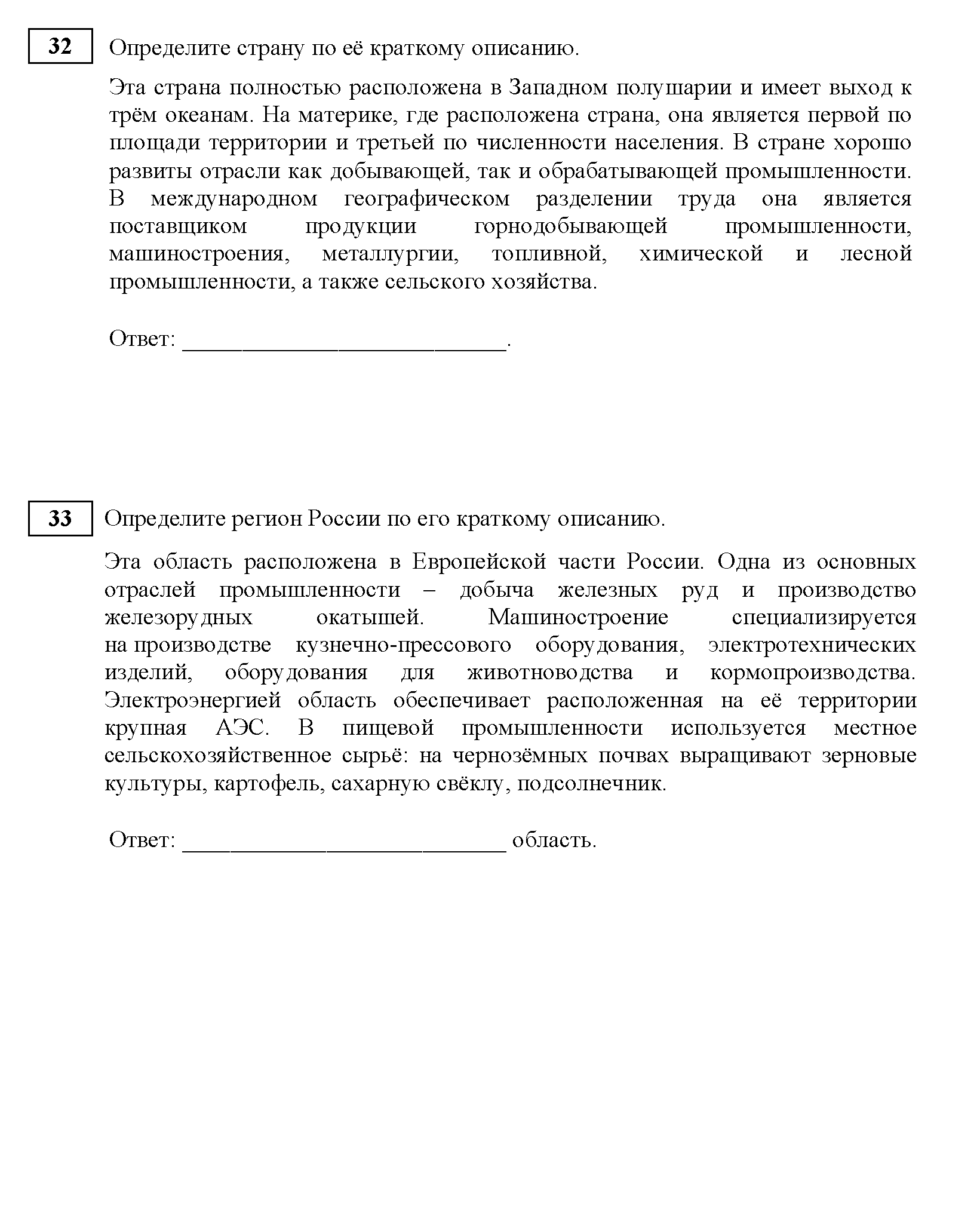 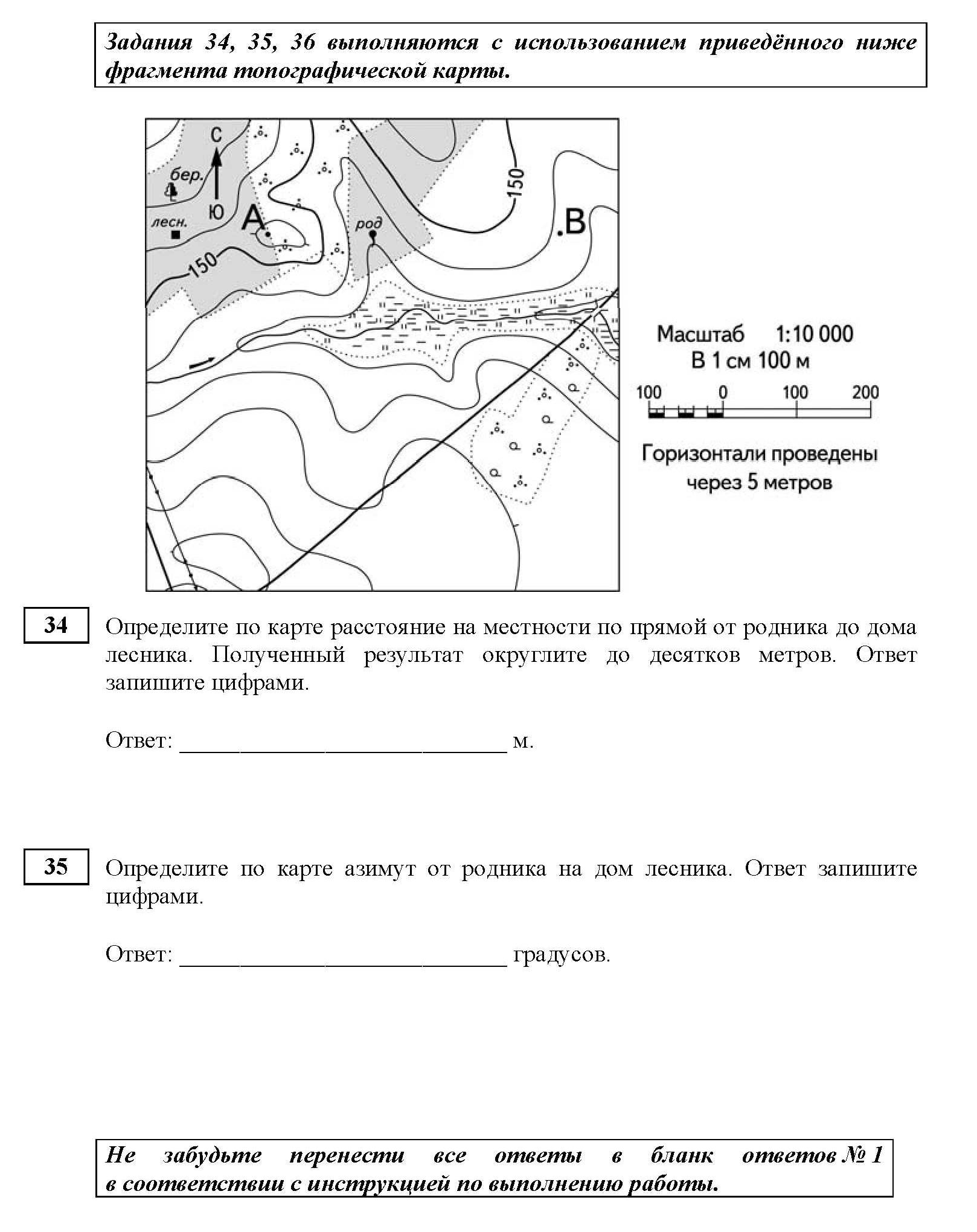 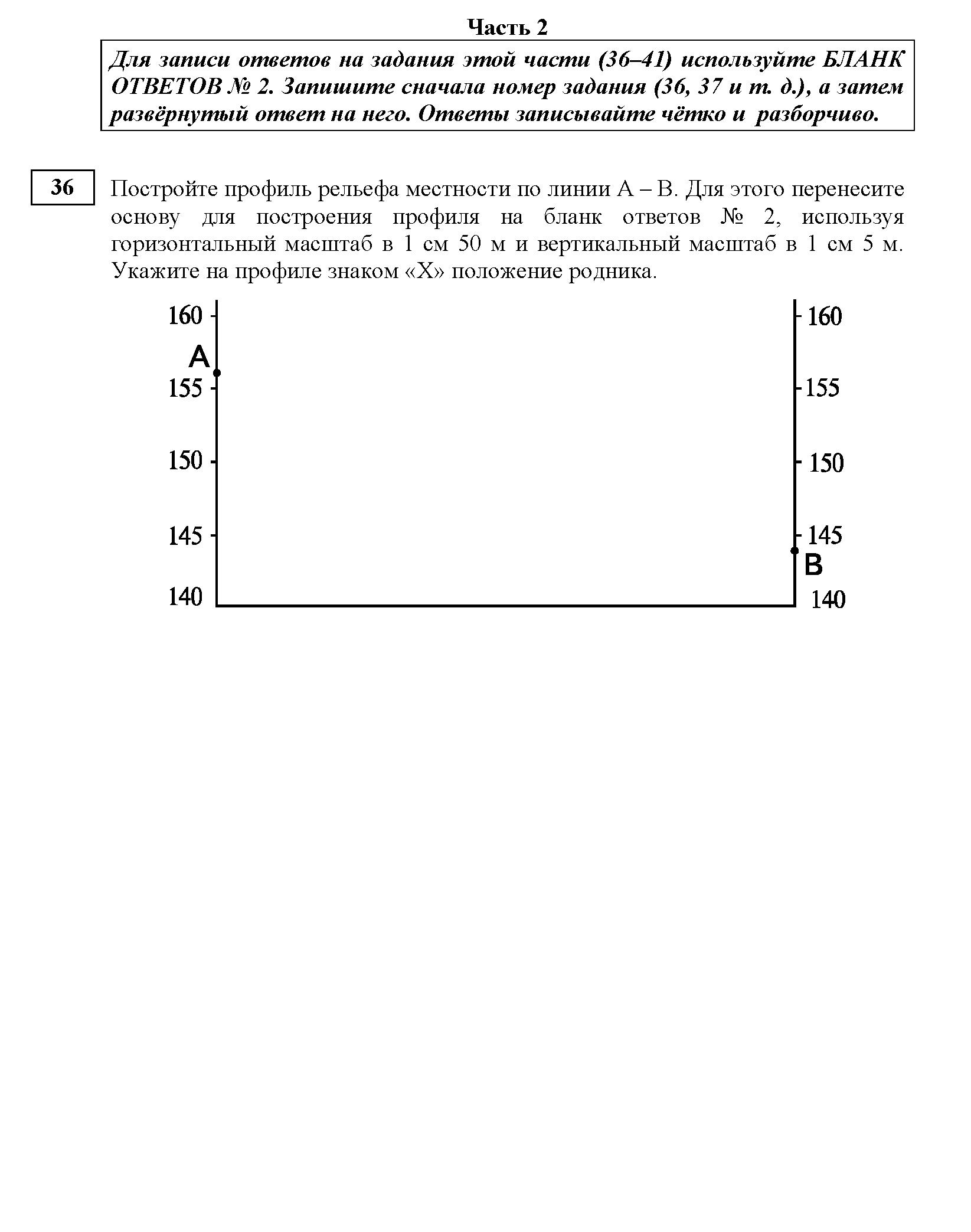 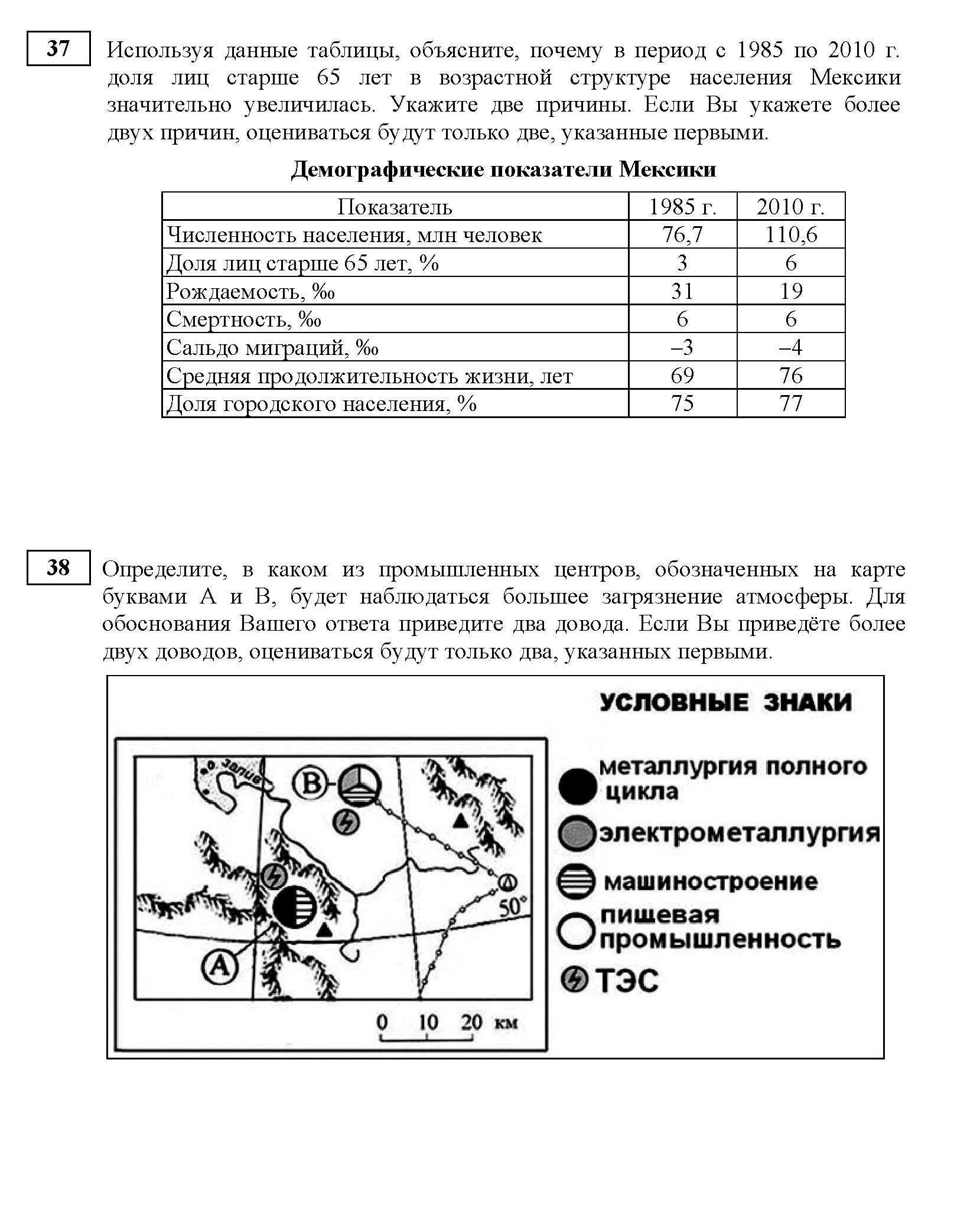 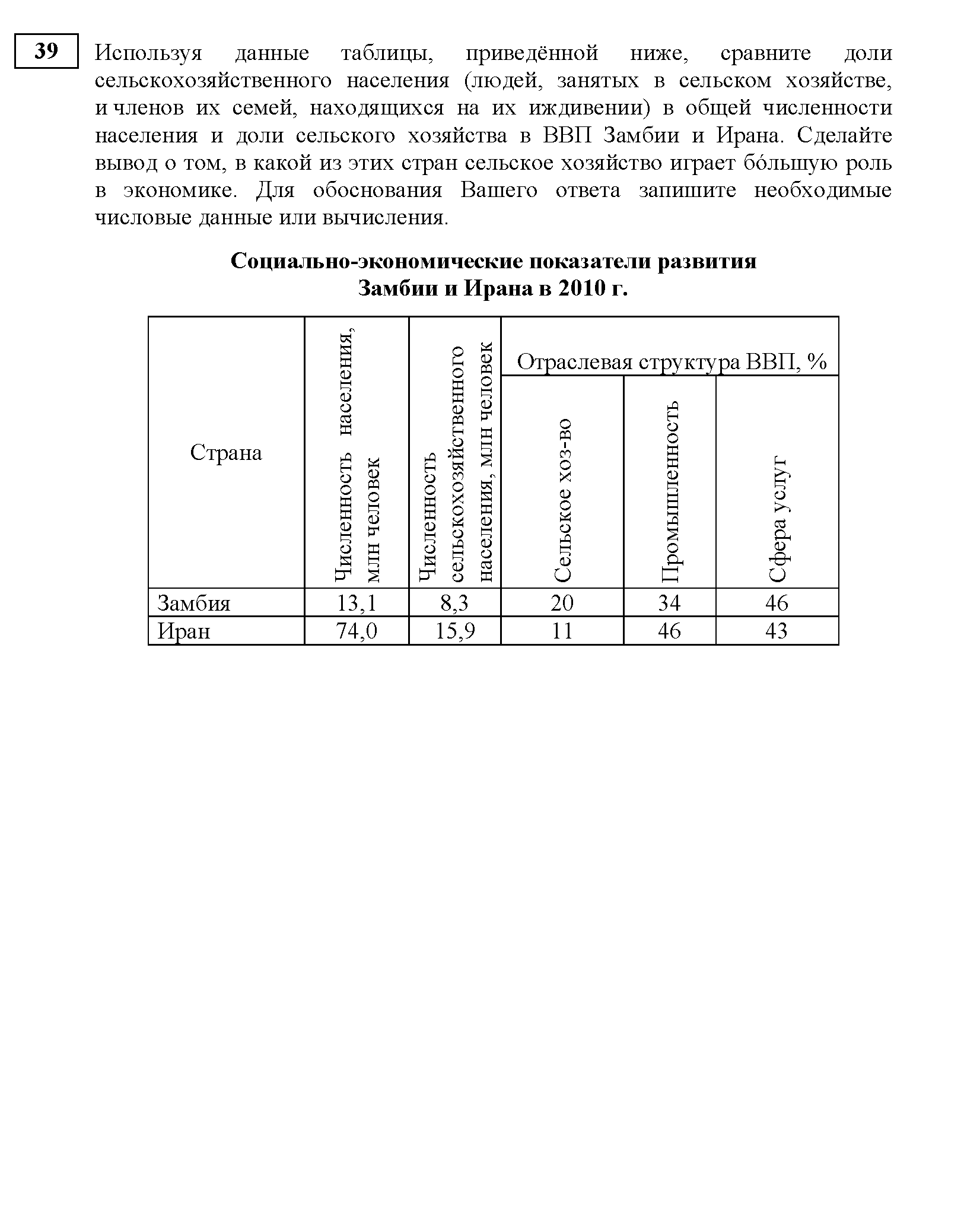 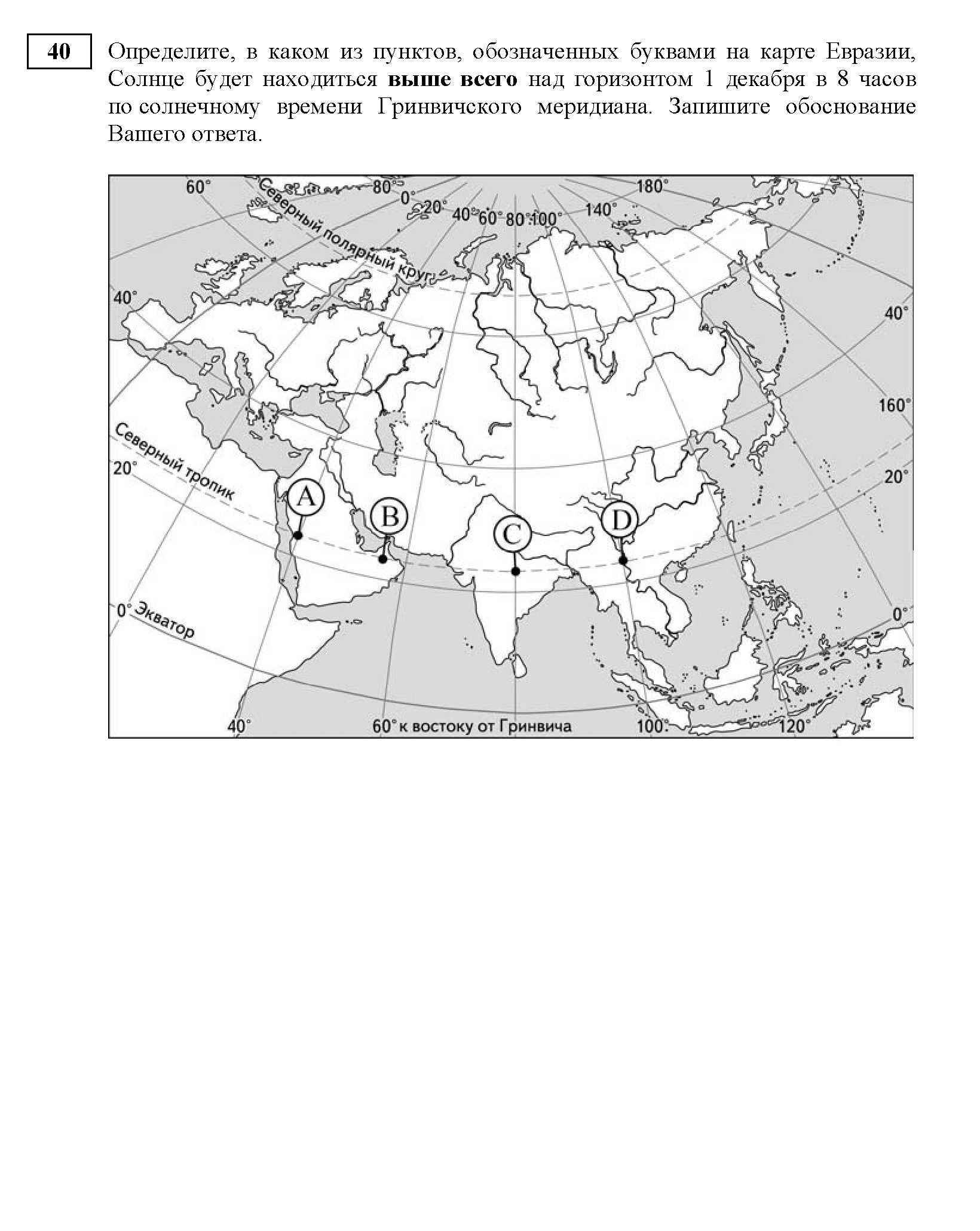 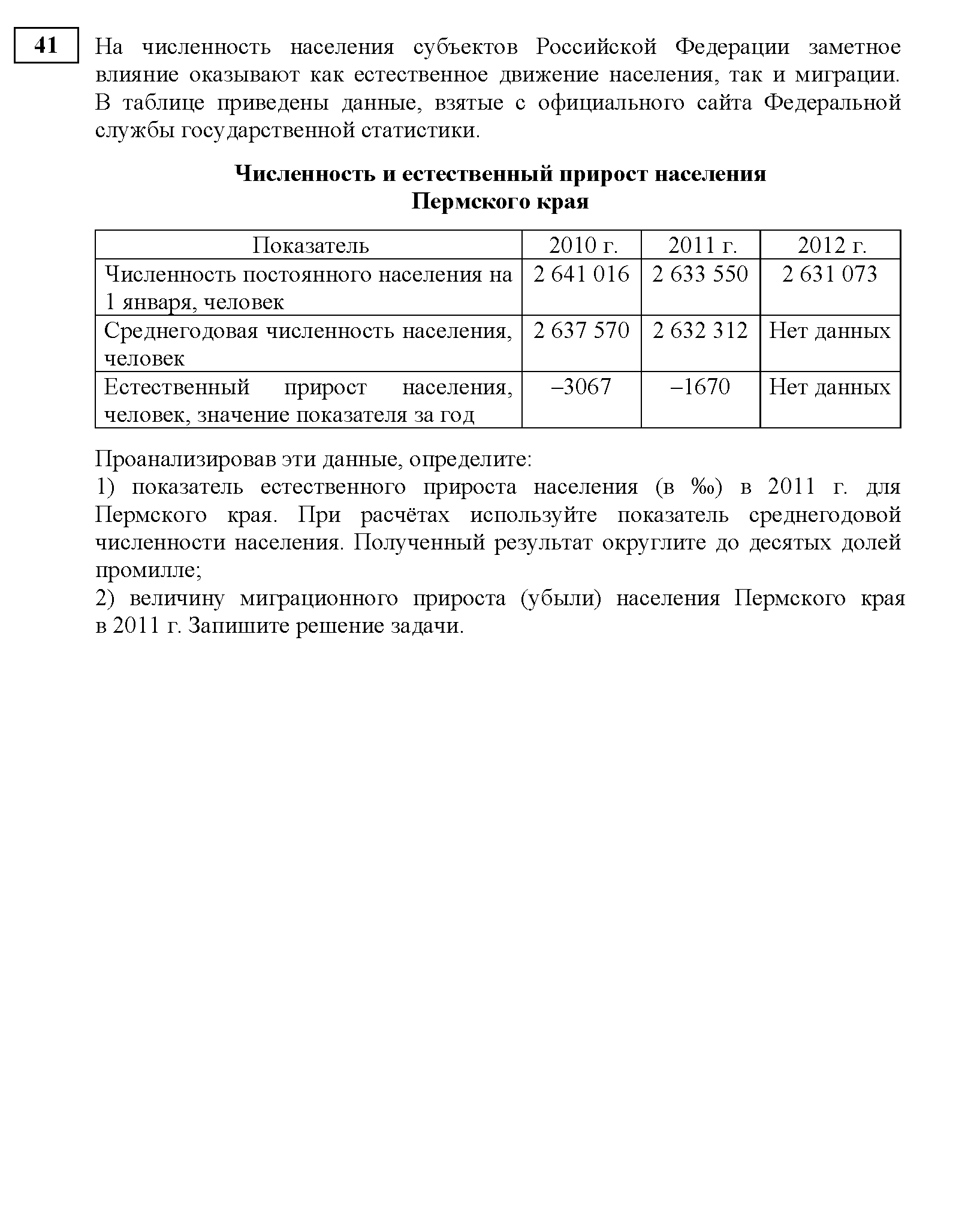 